Unterstützungskorb U-KorbListen Nr.:	     Zu Plan Nr.:	     Datum:	     Objekt:	     Objekt:	     Bauingenieur:	     Bauteil: 	     Bauteil: 	     Lieferadresse: 	     Lieferadresse: 	     Strasse, Nr.:	     Strasse, Nr.:	     Gez.:	     PLZ, Ort:	     PLZ, Ort:	     Liefertermin:	     Unternehmer: 	     Unternehmer: 	     Bauführer:	     Verrechnungsstelle:	     Verrechnungsstelle:	     Tel. Baustelle:	     Festlegung der notwendigen U-Korb-Grösse: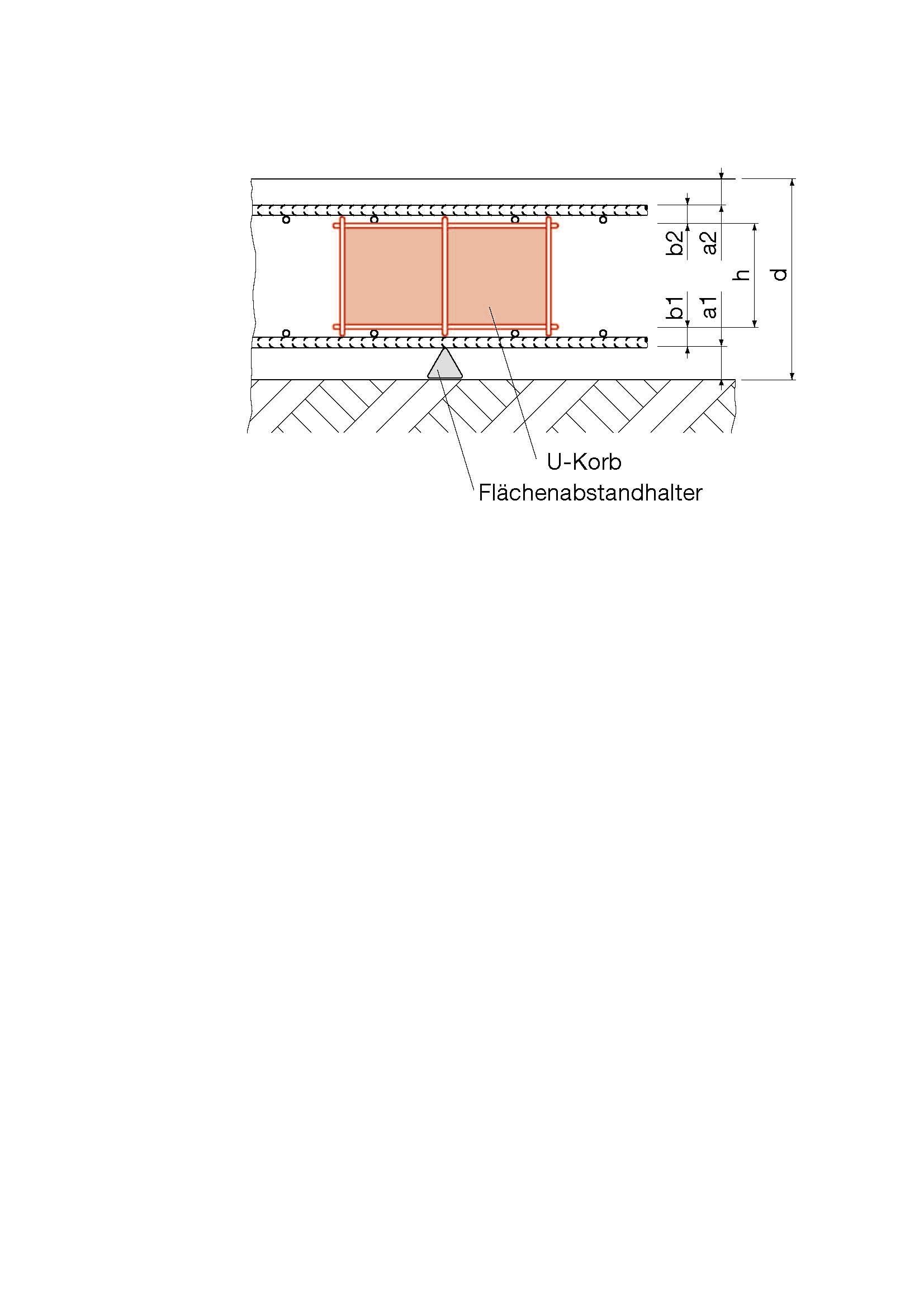 Ermittlung der notwendigen U-Korb-Grösse unter Berücksichtigung der geforderten Betondeckung und der gewünschten DeckendickeBeispiel:1. Betondeckung der Unterbewehrung 	a1	30 mm2. Betondeckung der Oberbewehrung	a2	20 mm3. Bauhöhe der Unterbewehrung*	b1	15 mm4. Bauhöhe der Oberbewehrung*	b2	15 mm	Summe x 	80 mmGewünschte Deckendicke „d“ minus Summe „x“ ergibt die notwendige U-Korb-Höhe „h“. In unserem Beispiel bei einer gewünschten Deckendicke von 200 mm:200 – 80 = U-Korb-Höhe 120 mm* bitte die Mattenübergreifungsstösse beachten. Pos.Höhe hcmArtikelnummerStückStück/Palette2CHUKS023‘0003CHUK032‘8004CHUK042‘6005CHUK052‘2006CHUK062‘0007CHUK071‘6008CHUK081‘6009CHUK091‘40010CHUK101‘20011CHUK111‘20012CHUK121‘00013CHUK131‘00014CHUK1480015CHUK1580016CHUK1680017CHUK1780018CHUK1860019CHUK1960020CHUK2060021CHUK2160022CHUK2260023CHUK2340024CHUK2440025CHUK2540026CHUK2640027CHUK2740028CHUK2840029CHUK2940030CHUK3040031CHUK3120032CHUK3220033CHUK3320034CHUK3420035CHUK3520036CHUK3620037CHUK3720038CHUK3820039CHUK39200